The record of coal exploration in the Ordovician-Silurian in the Southern Uplands of Scotland and IrelandParnell, J., Armstrong, J.G.T., Lings, A. Supplementary InformationTranscriptsLocalities for evidence for coalSupplementary ReferencesTranscript of Fig. 3.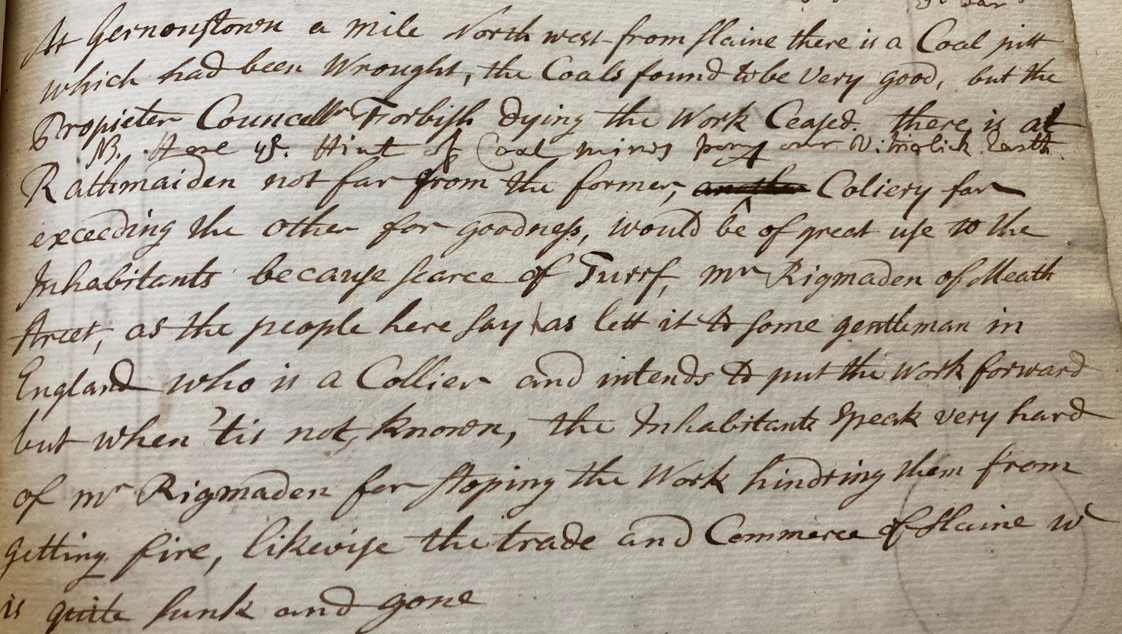 At Gernonstown a mile north west from Slaine there is a coal pit which had been wrought, the coals found to be very good, but the proprietor Councillor Frorbish dying the work ceased. There is at Rathmaiden not far from the former, a colliery far exceeding the other for goodness, would be of great use to the inhabitants because scarce of turf, Mr. Rigmaden of Meath Street, as the people here say has let it to some gentleman in England who is a collier and intends to put the work forward but when tis not known, the inhabitants speak very hard of Mr. Rigmaden for stopping the work hindering them from getting fire, likewise the trade and commerce of Slaine which is quite sunk and gone.Transcript of Fig. 5.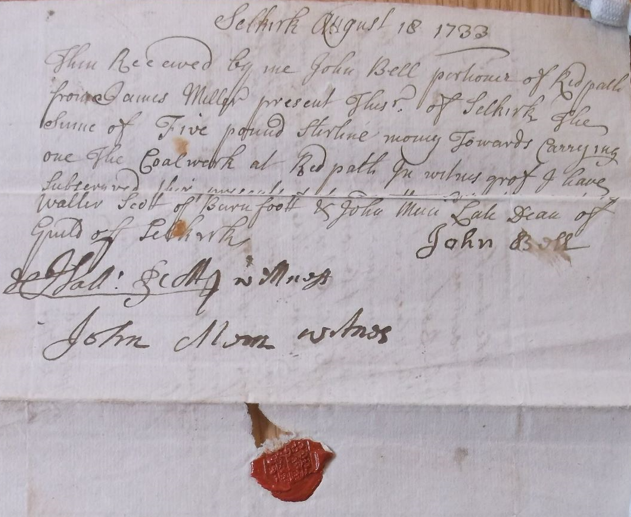 Selkirk August 18 1733This received by me John Bell portioner of Redpath from James Miller present this P. of Selkirk the sum of five pound sterling money towards carrying on the coalwork at Redpath. In witness of I have subserved the present date and written before these witnesses Walter Scott of Burnfoot and John Moon late Dean of Guild Selkirk.John BellWalter Scott witnessJohn Moon witnessTable S1. Localities for evidence for coal in Ordovician-Silurian, Southern Uplands-Down-Longford TerraneSupplementary ReferencesBell, J. 1733. Receipt John Bell to James Miller (coalwork at Redpath). WM/7/313, Scottish Borders Archive and Local History Service. https://www.calmview.eu/HUBCAT/CalmView/Record.aspx?src=CalmView.Catalog&id=WM%2f7%2f313&pos=1Buchan, J.W. 1925. A History of Peeblesshire, vol. II. Jackson, Wylie & Co., Glasgow.Chambers, W. 1864. A History of Peeblesshire. W. & R. Chambers, Edinburgh.Coote, C. 1802. Statistical Survey of the County of Cavan, with Observations on the Means of Improvement. The Dublin Society, Dublin.Dublin Evening Packet 1842. County of Armagh (property sale). Dublin Evening Packet and Correspondent, 26 February 1842, Dublin.Egan, F.W. 1872. Explanatory Memoir to accompany Sheet 48 of the maps of the Geological Survey of Ireland, illustrating parts of the Counties of Down and Armagh. Dublin, Her Majesty’s Stationery Office.Egan, F.W. 1877. Explanatory Memoir to accompany Sheet 59 of the maps of the Geological Survey of Ireland, illustrating the Districts of Newtown Hamilton, Keady, and Castleblaney. Dublin, Her Majesty’s Stationery Office.Geikie, A., Horne, J., Skae, H.M. & Etheridge, R. 1877. Explanation of sheet 9: Kirkcudbright (north-east part) and Dumfriesshire (south-west part). Memoir of the Geological Survey of Great Britain (Scotland). Her Majesty’s Stationery Office, Edinburgh.Harkness, R. 1851. On the Silurian rocks of Dumfriesshire and Kirkcudbrightshire. Quarterly Journal of the Geological Society of London, 7, 46-58.Horne, J., Peach, B. N. & Teall, J. J. H. 1896. Explanation of sheet 5: Kirkcudbrightshire. Memoir of the Geological Survey of Great Britain (Scotland). Her Majesty’s Stationery Office, Edinburgh.House of Commons 1763. Journal of the House of Commons of the Kingdom of Ireland, 7, From the Thirteenth to the Twentythird year of King George the Second, viz. 1739-1749, Dublin. Transcripts 2 November and 12 November 1747.Hull, E. & Cruise, R.J. 1871. Explanatory Memoir to accompany sheets 91 and 92 of the maps of the Geological Survey of Ireland, illustrating parts of the counties of Meath, Louth, and Dublin. Her Majesty’s Stationery Office, Dublin.Hull, E., Warren, J.L. & Leonard, W.B. 1871. The country around Bangor, Newtownards, Comber and Saintfield in the County of Down. Memoir of the Geological Survey of Ireland. Her Majesty’s Stationery Office, London.Iron and Coal Trades Review 1918. Ireland. The Iron and Coal Trades Review, 97, July 5, 1918, p. 22. London.Jameson, R. 1805. A Mineralogical Description of the County of Dumfries. Bell & Bradfute, W. Blackwood, Edinburgh.Jameson, R. 1840. Fossil organic remains in transition-rocks in the great Southern High Land of Scotland. Edinburgh New Philosophical Journal, 28, 198-199.Jedburgh Gazette 1912. Boring for coal near Maxton. Jedburgh Gazette, April 12, 1912. Jedburgh.Kinahan, G.H. 1889. Economic Geology of Ireland. Journal of the Royal Geological Society of Ireland, 18, 1-514.Lapworth, C. 1870. On the Lower Silurian rocks of Galashiels, part 1. Geological Magazine, 7, 204-209.Lapworth, C. 1872. On the Lower Silurian rocks in the neighbourhood of Galashiels. Transactions of the Edinburgh Geological Society, 2, 46-58.Lapworth, C. 1878. The Moffat Series. Quarterly Journal of the Geological Society of London, 34, 240-346.Lewis, S. 1837. A Topographical Dictionary of Ireland Comprising the Several Counties; Cities; Boroughs; Corporate, Market and Post Towns; Parishes; and Villages, with Historical and Statistical Descriptions Embellished with Engravings of the Arms of the Cities, Bishopricks, Corporate Towns, and Boroughs ; and of the Seals of the Several Municipal Corporations, With an appendix describing the electoral boundaries of the several bouroughs as defined by the act of the 2d. and 3d. of William IV. S. Lewis, London.Long, G. (ed) 1833. The Penny Cyclopaedia of the Society for the Diffusion of Useful Knowledge. Volume 6. Charles Knight, London.Lowther, C., Fallow, R. & Mauson, P. 1894. Our Journal into Scotland: Anno Domini 1629, 5th of November, from Lowther. Edinburgh, David Douglas.Milne, D. 1843. Geological account of Roxburghshire. Transactions of the Royal Society of Edinburgh, 15, 433-502.Morris, J.H., Somerville, I.D. & MacDermot, C.V. 2003. A Geological Description of Roscommon, Longford, Westmeath, and adjoining parts of Cavan, Leitrim and Galway, to accompany the Bedrock Geology 1:100,000 Scale Map Series, Sheet 12, Longford-Roscommon. Geological Survey of Ireland, Dublin.Newry Telegraph 1872. Prospecting for coal in County Louth. Newry Telegraph, 8 October 1872, Newry.New Statistical Account of Scotland 1845. Volume IV. Dumfries-Kirkcudbright-Wigton. William Blackwood and Sons, Edinburgh.Nicol, J. 1850. Observations on the Silurian strata of the south-east of Scotland. Quarterly Journal of the Geological Society of London, 6, 53-65.Northern Whig 1901. Ireland’s mineral resources. Northern Whig, 15 February 1901, Belfast.Ordnance Survey 2009. Ordnance Survey Name Books: Kirkcudbrightshire OS Name Books, 1848-1851. https://scotlandsplaces.gov.uk/digital-volumes/ordnance-survey-name-books/kirkcudbrightshire-os-name-books-1848-1851.Pococke, R. 1752. Pococke's Tour in Ireland in 1752. Stokes, G.T. (ed). Hodges, Figgis, and Co.; Simpkin, Marshall, Hamilton, Kent, and Co., Dublin and London (1891).Smith, C. & Harris, W. 1744. The Antient and Present State of the County of Down. Edward Exshaw, Dublin.Statistical Account of Scotland 1792. Statistical Account of Scotland, Drawn Up from the Communications of the Ministers of the Different Parishes, Volume 4. William Creech, Edinburgh.Stewart, D. 1799. The report of Donald Stewart, Itinerant Mineralogist to the Dublin Society. Transactions of the Dublin Society, 1, 142pp. (Printed 1800)Symonds, W.S. 1858. Notes of a geologist in Ireland during August and September 1857. The Geologist, 5, 312-313.Taylor, J. 1791. Letter from James Taylor to the Earl of Hopetoun and Samuel Laing. DGNHAS Miscellany GGD805.Thompson, R. 1802. Statistical Survey of the County of Meath, With Observations on the Means of Improvement. The Dublin Society, Dublin.Tralee Chronicle 1850. Coal mines – County Down. Tralee Chronicle and Killarney Echo, 11 May 1850, Tralee.Walford, T. 1818. The Scientific Tourist Through Ireland, in which the Traveller is Directed to the Principal Objects of Antiquity, Art, Science & the Picturesque, by an Irish Gentleman. London, John Booth.Whitty, J.I. 1854. Notice of the anthracite found in the Silurian rocks, in the County of Cavan. Journal of the Geological Society of Dublin, 6, 187-195.Whitty, J.I. 1855. On the Silurian anthracite of Cavan. Report of the Twenty-Fourth Meeting of the British Association for the Advancement of Science, held at Liverpool in September 1854, 95-96. London, John Murray.Woods, C.J. 1985. Pococke’s Journey Through County Down in 1760. Ulster Journal of Archaeology, 48, 113-115.LocalityMap codeGrid ReferenceDescriptionReferenceIrelandGlasleck, Shercock, Co. CavanGLH 7204‘Strong vein of blind coal’Very sulphurous.Worked as fuel in bad winters.Coote 1802, Walford 1818, Long 1833,Kinahan 1889Ballyjamesduff, Co. CavanBJN 5290Alderman Bevan sank shaft. ‘Vein (blind coal) of very good quality’Coote 1802, Long 1833Castlerahan, Co. CavanCRN 5387Shaft near lake sunk some few years pre-1837Lewis 1837Kilnaleck, Co. CavanKLN 430905Several shafts,Some fuel producedWhitty 1854, 1855Symonds 1858Ballylane Lough, Co. ArmaghBLH 9634Trials for coalEgan 1877Enagh Lough, Co. ArmaghELJ 0332Trials for coalEgan 1877Lissummon, Co. ArmaghLSJ 04332 small shafts sunk. Tradition of burnable coal.Egan 1877Drumlack, Co. ArmaghDLH 9541Thin seam of excellent coalLewis 1837Coulter’s Bridge, Co. ArmaghCOH 9519Pit openedEgan 1877Drumcrow, Co. ArmaghDWH 9832Slight searchEgan 1877Lislea Cottage, Co. ArmaghLLH 8034Pit yielded coal adequate for blacksmithEgan 1877Scarva, Co. DownSVJ 0743Inhabitants report coal; 1799 trial intended.Coal Mine on estate 1842Stewart 1799, Dublin Evening Packet 1842Coalpit Bay, Co. DownCBJ 594788EponymousHull et al. 1871Donaghadee, Co. Down. DDJ 5879‘Colliery near Donaghadee’ assumed by Woods to be mistaken Woods 1985 reporting on Pococke 1760Kirkistown, Co. DownKKJ 6457Coal found, new trial intendedStewart 1799Killough, Co. DownKHJ 5336Shaft sunk in search of coalSmith & Harris 1744Gilford, Co. DownGFJ 0648Several attempts to find productive coalLewis 1837Hillsborough, Co. DownHBJ 2458Marquis of Downshire opening coal mineTralee Chronicle 1850The Temple, Co. DownTPJ 3561Application to develop coal discoveryNorthern Whig 1901Lawrencetown, Co. DownLTJ 0849Coal shafts (on 1837-42 6-inch map)Egan 1872Donaghcloney Bridge, Co. DownDCJ 1353Shaft sunk for coal by Lord Downshire, 109ft depthEgan 1872Slane Coalpits, Co. MeathSCN 974762Mining directed by Lord Cunningham pre-1802.Coal works ~30 years pre-1837.Pococke 1752, Thompson 1802Lewis 1837Rathmaiden, Co. MeathRMN 9677Colliery seeking investmentHouse of Commons 1763Lurgankeel, Co. LouthLKJ 0212Shaft sunk for coalNewry Telegraph 1872, Iron and Coal Trades Review 1918ScotlandBorrow Head, WigtownshireBHNX 4534Trials New Statistical Account of Scotland 1845Coalpit Burn, Rivox Fell, DumfriesshireRFNT 0005Two shafts sunk ‘of considerable depth’Harkness 1851,Ordnance Survey 2009Breckonside, DumfriesshireBKNT 1102Shaft in search of coalTaylor 1791Glenkiln, DumfriesshireGKNY 007895Deep shaft in search of coalLapworth 1878Kirkmichael (Auchenbraith?), DumfriesshireKMNY 0187(NX 9991)TrialsJameson 1805Larghill, DumfriesshireLHNX 817745Horizontal shaftHarkness 1851Coal Hole, DumfriesshireCHNX 729990EponymousHarkness 1851, Ordnance Survey 2009Lindean, SelkirkshireLDNT 4931Bored for coalLapworth 1872Cauldshiels, Selkirkshire-RoxburghshireCSNT 515323Bored for coal.Possibly same or contiguous to BowdenmoorLapworth 1870, 1872Maxton, RoxburghshireMXNT 6030Coal sought through thin ORS coverMilne 1843, Jedburgh Gazette 1912Milsington, RoxburghshireMSNT 4012Report of mine in early Travelogue. No corroboration.Lowther et al. 1894Redpath, BerwickshireRPNT 5836Receipt for coal explorationBell 1733Cadon Bank,PeeblesshireCDNT 3435Mining operation by Earl of Traquair, bed ~8 cm thickJameson 1840, Nicol 1850Windylawsburnfoot, PeeblesshireWBNT 2444Digging of pit, supported by council in 1759Chambers 1864, Buchan 1925Kilbucho, PeeblesshireKBNT 0835Exploration for coalStatistical Account of Scotland 1792